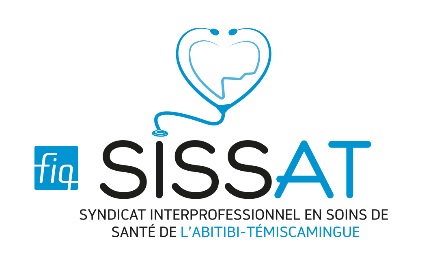 AVIS D’ÉLECTION DU FIQ-SISSATLE 6 SEPTEMBRE 2018Ville-Marie, le 16 août 2018À toutes les membres du FIQ-SISSAT,Conformément aux statuts et règlements du FIQ-SISSAT, nous vous avisons que le jeudi 6 septembre 2018, aura lieu les élections pour les membres du comité intermédiaire.  Celui-ci est composé de chaque titre d’emploi de chaque unité locale.  Il y aura également élection pour le poste de VP et d’agente de proximité pour l’unité locale de Rouyn-Noranda.InfirmièresInfirmières auxiliairesInhalothérapeutesS’il y a des élections, ceux-ci se feront dans chacune des unités locales le 6 septembre 2018.La durée du mandat : seront comblés en alternance en 2 phases distinctes. (non établit encore)Marche à suivre :Chaque candidate doit être membre en règle du FIQ-SISSAT.  Elle doit remplir le formulaire de mise en candidature prévu à cet effet et le retourner par courriel à electionsissat@outlook.com, le tout accompagné d’une photo style portrait.  Il faut également que le formulaire soit dûment signé (les signatures électroniques sont autorisées).  Vous devez envoyer le tout avant le 27 août 2018 9h00.Les candidates peuvent se procurer le formulaire sur le site Web ou à votre bureau syndical de votre unité locale.Les publicités doivent être approuvées par le comité d’élection avant leur diffusion sur le Web ou dans les babillards.Le comité d’Élection